Идиятуллина Л.Ф., воспитатель по обучению детей татарскому языку высшей  кв. категории;Ченис Г.Н. воспитатель высшей кв. категорииБейфус А.С. воспитатель первой  кв. категорииЕлизарова Е.А музыкальный руководитель высшей  кв. категории;МБДОУ Детский Сад №26 «Семицветик» комбинированного вида ЕМРСценарий  театральной постановки по сказке татарского народного поэта  Г. Тукая «Водяная»                                                  для подготовительной группыДействующие лица: Водяная, мальчик, мама мальчика, собаки, солнышко, птицы, лягушки, автор.Оформление. Ширма с панорамой леса, рядом  бутафорское озеро, невдалеке деревенский домик.    Звучит светлая музыка, появляется девочка – солнышко, исполняет музыкальную композицию под песню: «Бакалар җыры», птицы и лягушки имитируют озеро при помощи  синих лент. В центре озера появляется мальчик, «плавает».Автор: Лето. В жаркую погоду любо в озере играть:             Брызгаться, нырять, плескаться, плавать, воду лбом бодать!             Он резвился больше часа, -Мальчик: Нипочём теперь жара!                   Но из озера, однако, вылезать пришла пора.Автор: Натянул штаны, рубашку.Мальчик: (Дрожит) Весь продрог я, хоть пляши! (Осматривается по сторонам)                      Что-то боязно мне стало, - нет ведь ни души.Автор:  Он домой уже собрался, оглянулся на мостки.(На пеньке, возле озеро, сидит  водяная, причесывает волосы, блестящим гребнем)  Мальчик: (Громким шепотом) Ах, там ведьма водяная ноги свесила с доски! Золотым блестящим гребнем над зеркальною водой космы ведьма продирает, прядью тешится седой.Автор: За деревьями густыми, что росли на берегу, он укрылся, зубы стиснув.Мальчик: И вздохнуть то не могу.Автор: Причесалась чудо-юдо и в мгновение одно в озеро – бултых! – нырнуло и ушло к себе на дно.(Водяная «ныряет в озеро» (прячется за ширму), оставив гребень на пенечке).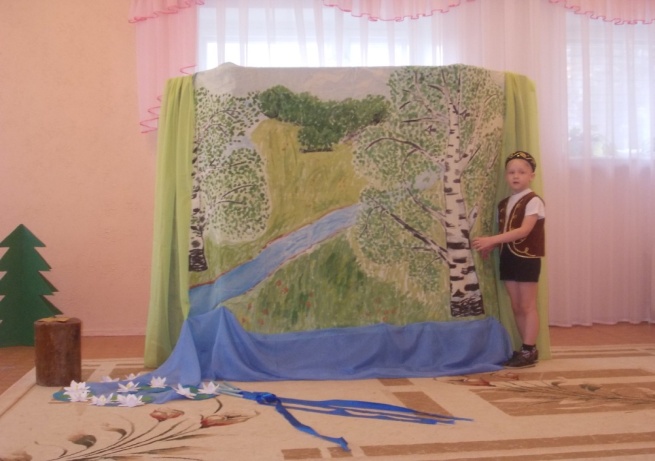 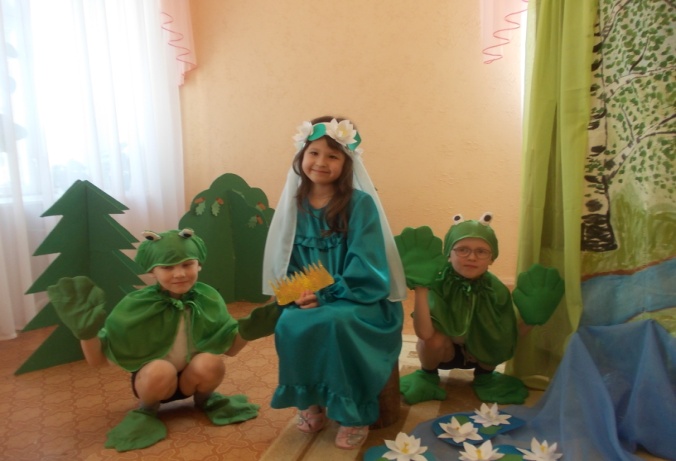 Мальчик: Тут уж я собрался с духом, вышел из листвы густой…(Выходит из-за ширмы) На мостках забытой ведьмой, блещет гребень золотой! (Осмотревшись, идет к мосткам). Что ж, не зря кругом безлюдно: не зевай да не робей! (Берет гребень)Автор: Гребень взял – давай бог ноги! Припустил в село скорей. (Убегает) Ничего вокруг не вижу, то мне холодно, то жарко, отдышаться не могу…(Мальчик оглядывается, видит водяную, она гонится за ним).Автор: Оглянулся он – и тот час закачалось все кругом.Мальчик: (Испуганно) Ах, злосчастье! – водяная вслед за мной бежит бегом!Автор: Голосит:Водяная: (Грозит пальцем) «Держите вора! Стой, негодный, погоди! Отдавай немедля гребень, в грех старуху не вводи!»Мальчик: (Продолжая убегать) Я бегу – она вдогонку, я скорей – она вослед! Что такое: как нарочно, никого вокруг нет!Автор: Наконец-то до деревни их дорога довела. Как залаяли на ведьму псы родимого села!Собаки: (из-за домика выбегают две собаки) Гав-гав-гав!Автор: на всю деревню лаем, свора залилась!1собачка: Испугалась водяная!2 собака: Восвояси подалась!         (Водяная пугается собак и убегает).Мальчик:  (выходит из-за домика) Уф, прошла напасть лихая! (говорит, потирая руки). Вроде с рук сошел грешок. (Хвастается гребешком, говорит торжествующе.) Что, зловредная старушка! Убежал твой гребешок!(Мама мальчика выходит из-за домика).Автор: Матери сказал он,Мальчик: Мама, гребень на обочине лежал, оттого я, запыхался, что без роздыха бежал…Автор: Гребень мать взяла, услышав, объяснение его но, казалось, сердце было не на месте у нее…(Мама пожимает плечами, качает головой).Вот уже и солнце село. Лег он спать, и свет потух. За окном – душистый воздух, в доме свежий хлебный дух.Сон нейдет к нему упрямо, хоть уснуть пора давно. ( раздается громкий стук, мальчик выглядывает в окно). Мальчик: Это кто стучит в окно?Автор: Но пригрелся – он в постели, неохота так вставать, от ночного стука вздрогнув, поднялась с постели мать.Мама: ( Из домика) Кто там в полночь колобродит! (выглядывает в окно, говорит недоуменно). Тьма – не видно ничего. (Возмущенно) Ну чего еще тут надо? Грабят что ли там кого?Водяная: Водяная я, откройте! Где мой гребень золотой? Знай, на озеро сегодня вором стал сыночек твой!      (Водяная проходит мимо окна).Мальчик: (Испуганно) Тень ее в окошке лунном: накрываюсь с головой.                                          Ну куда теперь деваться?! – весь дрожу я, боже мой!Автор: Водяная все стучится: тонкое стекло дрожит,              с головы ее ручьями влага чистая бежит…            Матушка злосчастны гребень отыскала, - кинув ей,             от греха она окошко затворила поскорей. (Мама бросает гребень в окно, водяная, взяв гребень, убегает восвояси).Мальчик: (выглядывая из-за домика) Больше нет напасти. (За ним выбегает                      рассерженная мать) Мать: Отвечай теперь давай! (мальчик убегает от матери, она грозит ему вслед). Мальчик: (обращаясь к зрителям говорит)Вот ругала, вот ругала, вот дала мне нагоняй!Автор:       С той-то взбучки материнской научился он добру.Мальчик: Есть хозяин или нету, век чужого не беру. Автор: Не пугайтесь водяную, подружитесь с ней, друзья.           Она напомнить лишь хотела, что чужое брать нельзя!Персонажи спектакля  исполняют музыкальную композицию под песню «Саумы, кояш»Литература:Габдулла Тукай « Водяная » Казань 1985Гнедова О.Л., Майданюк Л.Е. «Театрализация сказок в коррекционном детском саду» Санкт-Петербург 2007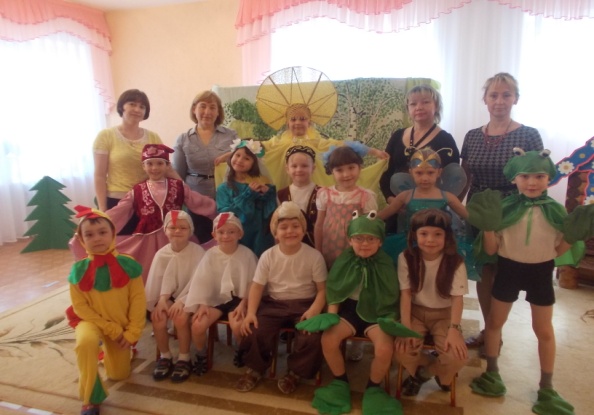 